Уважаемые коллеги!В соответствии с Комплексным планом мероприятий по совершенствованию деятельности органов опеки и попечительства муниципальных образований области  на 2015-2016 годы департамент  образования  направляет  для  использования  в  работе «Методические рекомендации по подготовке описи имущества несовершеннолетних, оставшихся без попечения родителей, соблюдению требований правовых актов по его сохранности».Приложение  на 15 л. в 1экз.Субботина Татьяна Викторовна(4852) 30-49-13Методические рекомендациипо подготовке описи имущества несовершеннолетних, оставшихся без попечения родителей, соблюдению требований правовых актов по его сохранностиДействующее законодательство об опеке и попечительстве предусматривает специальные меры, направленные на обеспечение сохранности имущества детей-сирот и детей, оставшихся без попечения родителей (далее – несовершеннолетние, оставшиеся без попечения родителей), и экономически эффективного его использования с целью извлечения доходов в интересах несовершеннолетних.Данные методические рекомендации разработаны в соответствии с действующими нормативными правовыми актами (приложение 1) и с учетом практики работы органов опеки и попечительства муниципальных районов и городских округов области при подготовке описи имущества несовершеннолетних, оставшихся без попечения родителей, осуществлении контроля за обеспечением защиты имущественных прав и интересов детей.1. При выявлении несовершеннолетнего, оставшегося без попечения родителей, органами опеки и попечительства, устанавливаются сведения об имуществе и имущественных правах ребенка.Сведения об имуществе и имущественных правах несовершеннолетнего, оставшегося без попечения родителей, получают из следующих источников:- в ходе обследования условий жизни несовершеннолетнего гражданина и его семьи;-  уполномоченных государственных органов по регистрации прав на объекты недвижимого имущества;- уполномоченных организаций по регистрации (учету) транспортных средств;- нотариусов по месту открытия наследства;- кредитных организаций, в которых могут быть открыты счета на имя несовершеннолетнего или его родственников – наследодателей;- налоговых органов – об имуществе, стоящем на учете для целей налогообложения;- органов социальной защиты населения, пенсионного фонда – по доходам в виде пенсий, пособий, социальных выплат, назначенных несовершеннолетнему или его родственникам-наследодателям, и др.2. При отсутствии у несовершеннолетнего имущества составляется акт об отсутствии имущества несовершеннолетнего, оставшегося без попечения родителей (приложение 2).Акт об отсутствии имущества несовершеннолетнего составляется специалистом органа опеки и попечительства в присутствии опекуна или попечителя, представителей товарищества собственников жилья, жилищного, жилищно-строительного или иного специализированного потребительского кооператива, осуществляющего управление многоквартирным домом, управляющей организации либо органов внутренних дел, а также несовершеннолетнего подопечного, достигшего возраста четырнадцати лет, по его желанию. При составлении описи имущества подопечного могут присутствовать иные заинтересованные лица. Акт составляется в двух экземплярах, подписывается всеми лицами, участвующими в его составлении, утверждается руководителем органа опеки и попечительства. Один экземпляр акта передается опекуну или попечителю, другой экземпляр акта подлежит хранению в деле подопечного, которое ведет орган опеки и попечительства.3. При наличии у несовершеннолетнего имущества органом опеки и попечительства в срок не более чем через семь дней после выявления несовершеннолетнего, оставшегося без попечения родителей, независимо от  статуса (ребенок-сирота или ребенок, оставшийся без попечения родителей) и формы его устройства составляется опись имущества несовершеннолетнего, оставшегося без попечения родителей (далее - опись имущества) (приложение 3).Опись имущества подопечного составляется органом опеки и попечительства в присутствии опекуна или попечителя, представителей товарищества собственников жилья, жилищного, жилищно-строительного или иного специализированного потребительского кооператива, осуществляющего управление многоквартирным домом, управляющей организации либо органов внутренних дел, а также несовершеннолетнего подопечного, достигшего возраста четырнадцати лет, по его желанию. При составлении описи имущества подопечного могут присутствовать иные заинтересованные лица (часть 2 статьи 18 Федерального закона от 24 апреля 2008 г. № 48-ФЗ «Об опеке и попечительстве»).Опись имущества подопечного составляется в двух экземплярах и подписывается всеми лицами, участвующими в ее составлении. Один экземпляр описи передается опекуну или попечителю, другой экземпляр описи подлежит хранению в деле подопечного, которое ведет орган опеки и попечительства (часть 2 статьи 18 Федерального закона от 24 апреля 2008 г. № 48-ФЗ).В целях формирования ответственного отношения к имуществу копию описи имущества следует вручать также самому несовершеннолетнему собственнику имущества, достигшему возраста четырнадцати лет. Указанное положение вытекает из установленного в ст. 26 ГК РФ порядка участия таких несовершеннолетних в имущественных отношениях.В опись имущества заносятся сведения об имуществе, собственником либо сособственником которого является несовершеннолетний, оставшийся без попечения родителей. В описи имущества указывается (письмо Министерства образования и науки РФ от 31 августа 2010 г. № 06-364 «О применении законодательства по опеке и попечительству в отношении несовершеннолетних»):- наименование описываемых предметов;- количество предметов;- характеристика включаемых в опись предметов и степень их изношенности по отношению к каждой поименованной единице. Кроме того, целесообразно по отношению к каждому описываемому предмету делать примечания (когда и кем куплен, кому принадлежал);- примерная оценка стоимости каждого предмета (при наличии подтверждающих документов - чеки, договоры купли-продажи и т.д.);- реквизиты правоустанавливающих документов на имущество при их наличии.Имущество подопечного, в отношении которого в соответствии со ст. 38 ГК РФ заключен договор доверительного управления, опекуну или попечителю не передается, однако подлежит обязательному включению в опись имущества несовершеннолетнего.4. Опекун или попечитель обязан принять имущество подопечного по описи от лиц, осуществлявших его хранение, в трехдневный срок с момента возникновения своих прав и обязанностей (часть 1 статьи 18 Федерального закона от 24 апреля 2008 г. № 48-ФЗ «Об опеке и попечительстве»).4.1. В случае, если на момент составления описи имущества несовершеннолетнему не назначен законный представитель, имущество несовершеннолетнего передается на временное хранение физическому лицу на основании акта передачи имущества несовершеннолетнего, оставшегося без попечения родителей, на хранение физическому лицу (приложение 4).4.2. При назначении несовершеннолетнему законного представителя он в трехдневный срок с момента возникновения своих прав и обязанностей принимает имущество подопечного по описи:- от физических лиц, осуществлявших его хранение, на основании акта передачи имущества несовершеннолетнего, оставшегося без попечения родителей, находящегося на хранении, законному представителю (приложение 5);- от органов опеки и попечительства на основании акта передачи  имущества несовершеннолетнего, оставшегося без попечения родителей, законному представителю (приложение 6).5. Контроль органами опеки и попечительства за обеспечением опекунами или попечителями сохранности имущества несовершеннолетних подопечных осуществляется в ходе обследования условий жизни несовершеннолетнего, оставшегося без попечения родителей, в порядке и сроки, установленные Правилами осуществления органами опеки и попечительства проверки условий жизни несовершеннолетних подопечных, соблюдения опекунами или попечителями прав и законных интересов несовершеннолетних подопечных, обеспечения сохранности их имущества, а также выполнения опекунами или попечителями требований к осуществлению своих прав и исполнению своих обязанностей, утвержденными Постановлением Правительства Российской Федерации от 18 мая 2009 г. № 423. Результаты данного контроля отражаются в актах проверок условий жизни несовершеннолетнего подопечного, соблюдения опекуном прав и законных интересов несовершеннолетнего подопечного, обеспечения сохранности его имущества, а также выполнения опекуном требований к осуществлению своих прав и исполнению своих обязанностей.6. Орган опеки и попечительства на основании заявления опекуна (попечителя) либо по результатам проверки условий жизни несовершеннолетнего, оставшегося без попечения родителей, либо проверки сохранности жилого помещения составляет:- акт списания имущества несовершеннолетнего, оставшегося без попечения родителей – в случае если имущество утрачено или пришло в негодность (приложение 7);- акт приобретения имущества несовершеннолетнему, оставшемуся без попечения родителей, за счет его средств или передачи имущества                                                                                                              в дар – в случае приобретения за счет средств несовершеннолетнего товаров длительного пользования, товаров, стоимость которых превышает установленный в соответствии с законом двукратный размер величины прожиточного минимума на душу населения в целом по Российской Федерации, или в случае передачи имущества несовершеннолетнему в дар (постановление Правительства Российской Федерации от 18 мая 2009 г. № 423) (приложение 8).Акты составляются органом опеки и попечительства в присутствии опекуна или попечителя, представителей товарищества собственников жилья, жилищного, жилищно-строительного или иного специализированного потребительского кооператива, осуществляющего управление многоквартирным домом, управляющей организации либо органов внутренних дел, а также несовершеннолетнего подопечного, достигшего четырнадцати лет, по его желанию. При составлении акта могут присутствовать иные заинтересованные лица.Основаниями для списания имущества несовершеннолетнего могут быть:- изношенность имущества;- утрата имущества;-  заключение ремонтной организации о целесообразности ремонта и др.Акт составляется в двух экземплярах, подписывается всеми лицами, участвующими в его составлении, и утверждается руководителем органа опеки и попечительства. Один экземпляр акта передается опекуну или попечителю, другой экземпляр акта хранится в деле подопечного, которое ведет орган опеки и попечительства.7. Ежегодно после утверждения отчета опекуна (попечителя) о хранении, об использовании имущества несовершеннолетнего подопечного и об управлении таким имуществом, орган опеки и попечительства на основании актов о приобретении или списании имущества вносит соответствующие изменения в существующую опись имущества.7.1. При исключении имущества напротив исключаемых предметов в графе «Примечание» делается запись «исключить» со ссылкой на соответствующий акт.7.2. При включении имущества заполняется новая строка с информацией о приобретенном предмете (приобретенных предметах), при этом в графе «Примечание» делается запись «включить» со ссылкой на соответствующий акт.При приобретении значительного количества предметов, делается дополнение к описи имущества несовершеннолетнего, находящегося под опекой (попечительством) (приложение 9).7.3. В случаях, если при установлении опеки (попечительства) у несовершеннолетнего не было имущества, то на основании акта  приобретения имущества несовершеннолетнему, оставшемуся без попечения родителей, органами опеки и попечительства составляется опись имущества несовершеннолетнего, находящегося под опекой (попечительством) (приложение 10).Опись имущества составляется в двух экземплярах. Один экземпляр описи передается опекуну или попечителю, другой экземпляр описи подлежит хранению в деле подопечного, которое ведет орган опеки и попечительства.Приложение 1Нормативно-правовая база1. Федеральный закон от 24 апреля 2008 г. № 48-ФЗ «Об опеке и попечительстве» (с изменениями и дополнениями от 18 июля 2009 г., 1 июля 2011 г., 2 июля 2013 г., 5 мая, 4 ноября, 22 декабря 2014 г., 28 ноября 2015 г.).2. Гражданский кодекс Российской Федерации (с изменениями и дополнениями от 26 января, 20 февраля, 12 августа 1996 г., 24 октября 1997 г., 8 июля, 17 декабря 1999 г., 16 апреля, 15 мая, 26 ноября 2001 г., 21 марта, 14, 26 ноября 2002 г., 10 января, 26 марта, 11 ноября, 23 декабря 2003 г., 29 июня, 29 июля, 2, 29, 30 декабря 2004 г., 21 марта, 9 мая, 2, 18, 21 июля 2005 г., 3, 10 января, 2 февраля, 3, 30 июня, 27 июля, 3 ноября, 4, 18, 29, 30 декабря 2006 г., 26 января, 5 февраля, 20 апреля, 26 июня, 19, 24 июля, 2, 25 октября, 4, 29 ноября, 1, 6 декабря 2007 г., 24, 29 апреля, 13 мая, 30 июня, 14, 22, 23 июля, 8 ноября, 25, 30 декабря 2008 г., 9 февраля, 9 апреля, 29 июня, 17 июля, 27 декабря 2009 г., 21, 24 февраля, 8 мая, 27 июля, 4 октября 2010 г., 7 февраля, 6 апреля, 18, 19 июля, 19 октября, 21, 28, 30 ноября, 6, 8 декабря 2011 г., 5, 14 июня, 2 октября, 3, 29, 30 декабря 2012 г., 11 февраля, 7 мая, 28 июня, 2, 23 июля, 30 сентября, 2 ноября, 2, 21, 28 декабря 2013 г., 12 марта, 5 мая, 23 июня, 21 июля, 22 октября, 22, 29, 31 декабря 2014 г., 8 марта, 6 апреля, 23 мая, 29 июня, 13 июля, 28 ноября, 30 декабря 2015 г., 31 января, 15 февраля, 9, 30 марта 2016 г.).3. Постановление Правительства Российской Федерации от 18.05.2009 № 423 «Об отдельных вопросах осуществления опеки и попечительства в отношении несовершеннолетних граждан» (с изменениями и дополнениями от 26 июля 2010 г., 25 апреля, 12 мая, 4 сентября 2012 г., 14 февраля, 2 июля 2013 г., 10 февраля 2014 г., 10 сентября 2015 г.).4. Письмо   Минобрнауки Российской Федерации от 31.08.2010   № 06-364 «О применении законодательства по опеке и попечительству в отношении несовершеннолетних».5. Приказ Министерства образования и науки РФ от 14 сентября 2009 г. № 334 «О реализации постановления Правительства Российской Федерации от 18 мая 2009 г. № 423».Приложение № 2УТВЕРЖДАЮ ____________________                                             (подпись)Начальник   ________________________________ (наименование органа опеки и попечительства)Акт об отсутствии имущества у несовершеннолетнего, оставшегося без попечения родителей от «____» ______________ 20___ г.Мною, специалистом   ________________________________________________                                                                                 (наименование органа опеки и попечительства)____________________________________________________________________________ (Ф.И.О. специалиста)в присутствии ____________________________________________________________________________(Ф.И.О., должности)__________________________________________________________________________________________________________________________________________________________________________________________________________________________________установлено, что у несовершеннолетн _____ :_____________________________________________________________________________(Ф.И.О. несовершеннолетнего, дата рождения)оставш ______ без попечения родителей, проживающ _____ по адресу:_____________________________________________________________________________(полный адрес) имущества не выявлено. Специалист ООиП  _______________________________                       _____________    ___________________                                                                                                                 (подпись)           (расшифровка подписи)Присутствующие 					   _____________    ___________________                                                                                                                 (подпись)           (расшифровка подписи)                                                                                      _____________    ___________________                                                                                                                 (подпись)           (расшифровка подписи)Приложение № 3Опись имущества несовершеннолетнего,оставшегося без попечения родителей от «____» ______________ 20___ г.Комиссией в составе:__________________________________________________________________________(Ф.И.О., должность специалиста ООиП,  )2. __________________________________________________________________________        (Ф.И.О. представителя ТСЖ, ЖСК или иного специализированного  потребительского   кооператива, управляющей организации либо органов внутренних дел и т.д.)3.__________________________________________________________________________4.__________________________________________________________________________5.__________________________________________________________________________       (Ф.И.О. иных заинтересованных лиц)В присутствии:1.__________________________________________________________________________________                                                                                                      (Ф.И.О. законного представителя несовершеннолетнего, оставшегося без попечения родителей)2.___________________________________________________________________________(Ф.И.О.несовершеннолетнего,оставшегося без попечения родителей, достигшего возраста 14 лет (по его желанию))проведена опись имущества несовершеннолетн _____ __________________________________________________________________________                                        (Ф.И.О. несовершеннолетнего, дата рождения)__________________________________________________________________________                                        (Ф.И.О. несовершеннолетнего, дата рождения)__________________________________________________________________________           (Ф.И.О. несовершеннолетнего, дата рождения)оставш_______ без попечения родителей, проживающ _______  по адресу: ________________________________________________________________________________(полный адрес)Опись имущества проведена по адресу: ________________________________________________________________________________(полный адрес)Настоящая опись составлена в двух экземплярах, каждый из которых имеет одинаковую юридическую силу. Один экземпляр описи передается законному представителю несовершеннолетнего, оставшегося без попечения родителей, а другой экземпляр хранится в личном деле подопечного.Члены комиссии:1.	____________________     ________________________________	            (подпись)	        (расшифровка подписи)2.         ____________________     ________________________________	            (подпись)	        (расшифровка подписи)3.         ____________________     ________________________________	            (подпись)	        (расшифровка подписи)4.         ____________________     ________________________________	            (подпись)	        (расшифровка подписи)5.         ____________________     ________________________________	            (подпись)	        (расшифровка подписи)Оригинал описи имущества находится в личном деле __________________________________________________________________________________________________________________Копия описи имущества, которая находится в личном деле _____________________________________________________________________________________________________________(в случае, если несколько несовершеннолетних)__________________________________________________     	   ________________(Ф.И.О. специалиста ООиП )                                                                                                 (подпись)Приложение № 4Акт передачи имущества несовершеннолетнего,оставшегося без попечения родителей, на хранение физическому лицу от «____» ______________ 20___ г.Нами, специалистами(ом) ООиП  ______________________________________________ _______________________________________________________________________________ (наименование органа опеки и попечительства, Ф.И.О. специалистов)_______________________________________________________________________________ в присутствии ___________________________________________________________________________________________________________________________________________________(Ф.И.О. присутствующего(их))передано на хранение имущество, принадлежащее несовершеннолетн _____ 1) _____________________________________________________________________________________(Ф.И.О. несовершеннолетнего, дата рождения)2) _____________________________________________________________________________________________(Ф.И.О. несовершеннолетнего, дата рождения)3) ______________________________________________________________________________(Ф.И.О. несовершеннолетнего, дата рождения)в соответствии с описью имущества от «_____» __________________ 20___ года (опись имущества прилагается) и ключи от квартиры № _____ (кол-во экземпляров _____), расположенной по адресу: _________________________________________________________________________________________________________________________________________________________________________________________________________________________________________________________________________________________________________(Ф.И.О., паспортные данные, место жительства, место регистрации принимающего имущество несовершеннолетнего)Специалист ООиП _______________________________                        ________________    ___________________                                                                                                                    (подпись)           (расшифровка подписи)Специалист ООиП  _______________________________                       ________________    ___________________                                                                                                                    (подпись)           (расшифровка подписи)Присутствующие:                                                       ________________    ___________________                                                                                                                    (подпись)           (расшифровка подписи)                                                                                      ________________    ___________________                                                                                                                    (подпись)             расшифровка подписи)Приложение № 5Акт передачи имущества несовершеннолетнего,оставшегося без попечения родителей, находившегося на хранении, законному представителю от «____» ______________ 20___ г.Мною, _________________________________________________________________________         (Ф.И.О. гражданина, у которого на хранении находилось имущество несовершеннолетнего подопечного)________________________________________________________________________________ в присутствии специалиста ООиП  _________________________________________ ________________________________________________________________________________  (наименование органа опеки и попечительства, Ф.И.О.)передано имущество несовершеннолетн ____ __________________________________________________________________________(Ф.И.О. несовершеннолетнего, дата рождения)__________________________________________________________________________(Ф.И.О. несовершеннолетнего, дата рождения)__________________________________________________________________________            (Ф.И.О. несовершеннолетнего, дата рождения)в соответствии с описью имущества от «_____» __________________ 20___ года (опись имущества прилагается) и ключи от квартиры № _____ (кол-во экземпляров _____), расположенной по адресу: _____________________________________________________________________________________________ законному представителю несовершеннолетн ____________________________________________________________________________________________________________________________________________________________________________________________________________________________________________________________________________________________________________________________________       (Ф.И.О. законного представителя подопечного)__________________________________________________                            ________________              (Ф.И.О. лица, обеспечивающего  хранение                                                                             (подпись)                    имущества  н/летнего подопечного)	                            	        __________________________________________________     	   ________________(Ф.И.О. специалиста ООиП )                                                                                         (подпись)Законный представитель несовершеннолетнего подопечного ___________________________________________________________________________________________________________ (Ф.И.О)принял имущество, принадлежащее несовешеннолетн ____ (опись имущества прилагается) и ключи от квартиры (кол-во экземпляров ____).Предупрежден об ответственности за сохранность переданного имущества.	                                                                   __________________         ______________________________________                                                            (подпись)	                                         (расшифровка подписи)Приложение № 6Акт передачи имущества несовершеннолетнего, оставшегося без попечения родителей, законному представителюот «____» ______________ 20___ г.	Нами, специалистами(ом) ООиП  _____________________________________ _______________________________________________________________________________ (наименование органа опеки и попечительства, Ф.И.О. специалистов)_______________________________________________________________________________ в присутствии ________________________________________________________________________________(Ф.И.О. присутствующего(их))передано на хранение имущество, принадлежащее несовершеннолетн _____ 1) ____________________________________________________________________________________(Ф.И.О. несовершеннолетнего, дата рождения)2) ___________________________________________________________________________________(Ф.И.О. несовершеннолетнего, дата рождения)3) _____________________________________________________________________________(Ф.И.О. несовершеннолетнего, дата рождения)в соответствии с описью имущества от «_____» __________________ 20___ года (опись имущества прилагается) и ключи от квартиры № _____ (кол-во экземпляров _____), расположенной по адресу: _________________________________________________________________________________________________________________________________________________________________________________________________________________________законному представителю несовершеннолетн ________________________________________ ________________________________________________________________________________(Ф.И.О., паспортные данные, место жительства, место регистрации принимающего имущество несовершеннолетнего)Специалист ООиП _______________________________                        ________________    ___________________                                                                                            (подпись)               (расшифровка подписи)Специалист ООиП  _______________________________                       ________________    ___________________                                                                                             (подпись)                 (расшифровка подписи)Присутствующие:                                                       ________________    ___________________                                                                                           (подпись)                 (расшифровка подписи)                                                                                     ________________    ___________________                                                                                     (подпись)                 (расшифровка подписи)Я, _____________________________________________________________________________(Ф.И.О. принимающего имущество)принял имущество, принадлежащее несовершеннолетн_____ и ключи от квартиры № _____ (кол-во экземпляров _____). Предупрежден об ответственности за сохранность имущества.                                                                                      ________________    ___________________                                                                                        (подпись)                 (расшифровка подписи)Приложение № 7УТВЕРЖДАЮ ____________________(подпись)Начальник  ________________________________                                                                                                          (наименование ООиП)Акт списания имущества несовершеннолетнего, оставшегося без попечения родителей от «____» ______________ 20___ г.Комиссией в составе:_____________________________________________________________________________(Ф.И.О., должность специалиста ООиП)_____________________________________________________________________________           (Ф.И.О. представителя ТСЖ, ЖСК или иного специализированного  потребительского   кооператива, управляющей организации либо органов внутренних дел)_______________________________________________________________________________________________________________________________________________________________________________________________________________________________________         (Ф.И.О. иных заинтересованных лиц) в присутствии:___________________________________________________________________________________( Ф.И.О. несовершеннолетнего, оставшегося без попечения родителей, достигшего возраста 14 лет (по его желанию)) законного представителем несовершеннолетн __________________________________________                                                                                              (Ф.И.О. законного представителя несовершеннолетнего)___________________________________________________________________________________(Ф.И.О. несовершеннолетнего, дата рождения)___________________________________________________________________________________(Ф.И.О. несовершеннолетнего, дата рождения)___________________________________________________________________________________установлено, что имущество, принадлежащее несовершеннолетн _____ :подлежит списанию и исключению из описи имущества.Члены комиссии:1.	____________________     ________________________________	            (подпись)	        (расшифровка подписи)2.         ____________________     ________________________________	            (подпись)	        (расшифровка подписи)3.         ____________________     ________________________________	            (подпись)	        (расшифровка подписи)4.         ____________________     ________________________________	            (подпись)	        (расшифровка подписи)5.         ____________________     ________________________________	            (подпись)	        (расшифровка подписи)Законный представитель несовершеннолетн_____     _______________    __________________                                                                                                    (подпись)                (расшифровка  подписи)   Приложение № 8УТВЕРЖДАЮ ____________________(подпись)Начальник  ________________________________                (наименование ООиП) Акт приобретения имущества несовершеннолетнему, оставшемуся без попечения родителей, за счет его средств или передачи имущества в дар от «____» ______________ 20___ г.	Нами, специалистом ООиП ________________________________________________________________________________________________________________________________ (Ф.И.О. специалиста, наименование ООиП)и законным представителем несовершеннолетн _____ :________________________________________________________________________________(Ф.И.О. несовершеннолетнего, дата рождения)_______________________________________________________________________________________(Ф.И.О. несовершеннолетнего, дата рождения)____________________________________________________________________________________________(Ф.И.О. несовершеннолетнего, дата рождения)________________________________________________________________________________(Ф.И.О. законного представителя)установлено:за счет средств несовершеннолетн _____ приобретено следующее имущество:______________________________________________________________________________________________________________________________________________________________________________________________________________________________(наименование предметов имущества)передано несовершеннолетнему в дар следующее имущество:______________________________________________________________________________________________________________________________________________________________________________________________________________________________(наименование предметов имущества)Данное имущество подлежит включению в опись имущества несовершеннолетнего.Законный представитель несовершеннолетн ____     _______________    __________________                                                                                            (подпись)                (расшифровка  подписи)      Специалист ООиП  _______________________________                     ________________    ___________________                                                                                               (подпись)                 (расшифровка подписи)Приложение № 9Дополнение к описи имущества несовершеннолетнего__________________________________________________(ФИО подопечного)находящегося под опекой (попечительством),составленной «____» ________________ ________ г.Наличие имущества проверено по адресу:________________________________________________________________________________(полный адрес)	Настоящее дополнение к описи составлено в двух экземплярах, каждый из которых имеет одинаковую юридическую силу. Один экземпляр описи передается законному представителю несовершеннолетнего, оставшегося без попечения родителей, а другой экземпляр хранится в личном деле подопечного.Оригинал дополнения к описи имущества находится в личном деле ______________________________________________________________________________________________________Копия дополнения к описи имущества находится в личном деле _________________________________________________________________________________________________________(в случае, если несколько несовершеннолетних)________________________________________________     	   ________________(Ф.И.О. специалиста ООиП )                                                                                               (подпись)Приложение 10Опись имущества несовершеннолетнего,находящегося под опекой (попечительством)от «____» ______________ 20___ г.На основании акта  приобретения имущества несовершеннолетнему от  ____20__ года № _____________ составлена опись имущества несовершеннолетн _____ ________________________________________________________________________________(Ф.И.О. несовершеннолетнего, дата рождения)находящ _______ под опекой (попечительством), проживающ _______  по адресу:________________________________________________________________________________(полный адрес)Наличие имущества проверено по адресу:________________________________________________________________________________(полный адрес)	Настоящая опись составлена в двух экземплярах, каждый из которых имеет одинаковую юридическую силу. Один экземпляр описи передается законному представителю несовершеннолетнего, оставшегося без попечения родителей, а другой экземпляр хранится в личном деле подопечного.Оригинал описи имущества находится в личном деле __________________________________________________________________________________________________________________Копия описи имущества находится в личном деле _______________________________________________________________________________________________________________________________________________________________________     	   ________________(Ф.И.О. специалиста ООиП )                                                                                         (подпись)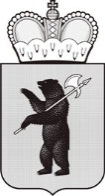 ДЕПАРТАМЕНТ ОБРАЗОВАНИЯЯРОСЛАВСКОЙ ОБЛАСТИСоветская ул., д. . Ярославль, 150000Телефон (4852) 40-18-95Факс (4852) 72-83-81e-mail: http://yarregion.ru/depts/dobrОКПО 00097608, ОГРН 1027600681195,ИНН / КПП 7604037302 / 76040100110.05.2016 № ИХ.24-2078/16На №          от          Руководителям муниципальных органов управления образованиемРуководителям отделов опеки и попечительства№ п/пНаименование предметов имуществаКол-воХарактеристика предметовПримерная оценка стоимости (при наличии подтверждающих документов)Правоустанав-ливающий документ на имущество (при наличии документов)Примечание№ п/пНаименование предметов имуществаКол-воОснование для списания№ п/пНаименование предметов имуществаКол-воХарактеристика предметовПримерная оценка стоимости (при наличии документов)Правоустанав-ливающий документ на имущество (при наличии документов)Примечание№ п/пНаименование предметов имуществаКол-воХарактеристика предметовПримерная оценка стоимости (при наличии подтверждаю-щих документов)Правоустанавлива-ющий документ на имущество (при наличии документов)Примечание